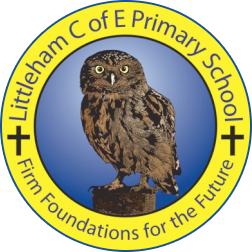 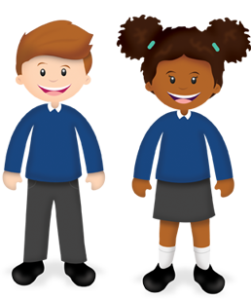 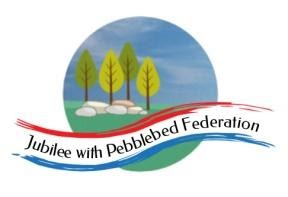 Year:Week beg:22/2/2021Lesson OneLesson TwoLesson ThreeLesson FourLesson FiveLesson FiveMondayTuesdayWednesdayThursdayFriday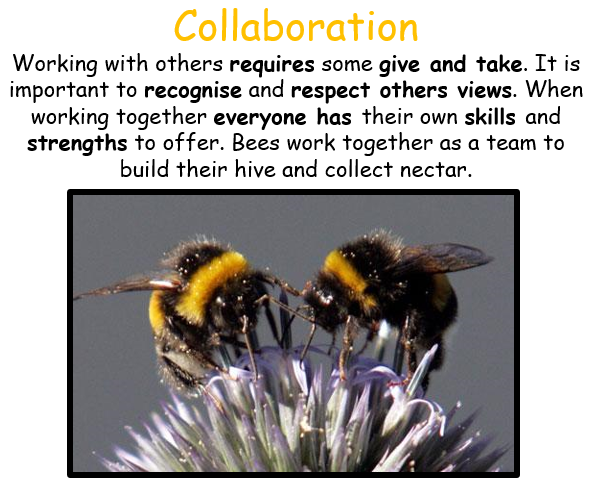 __________has behaved like a ‘Bee’ at home by…..